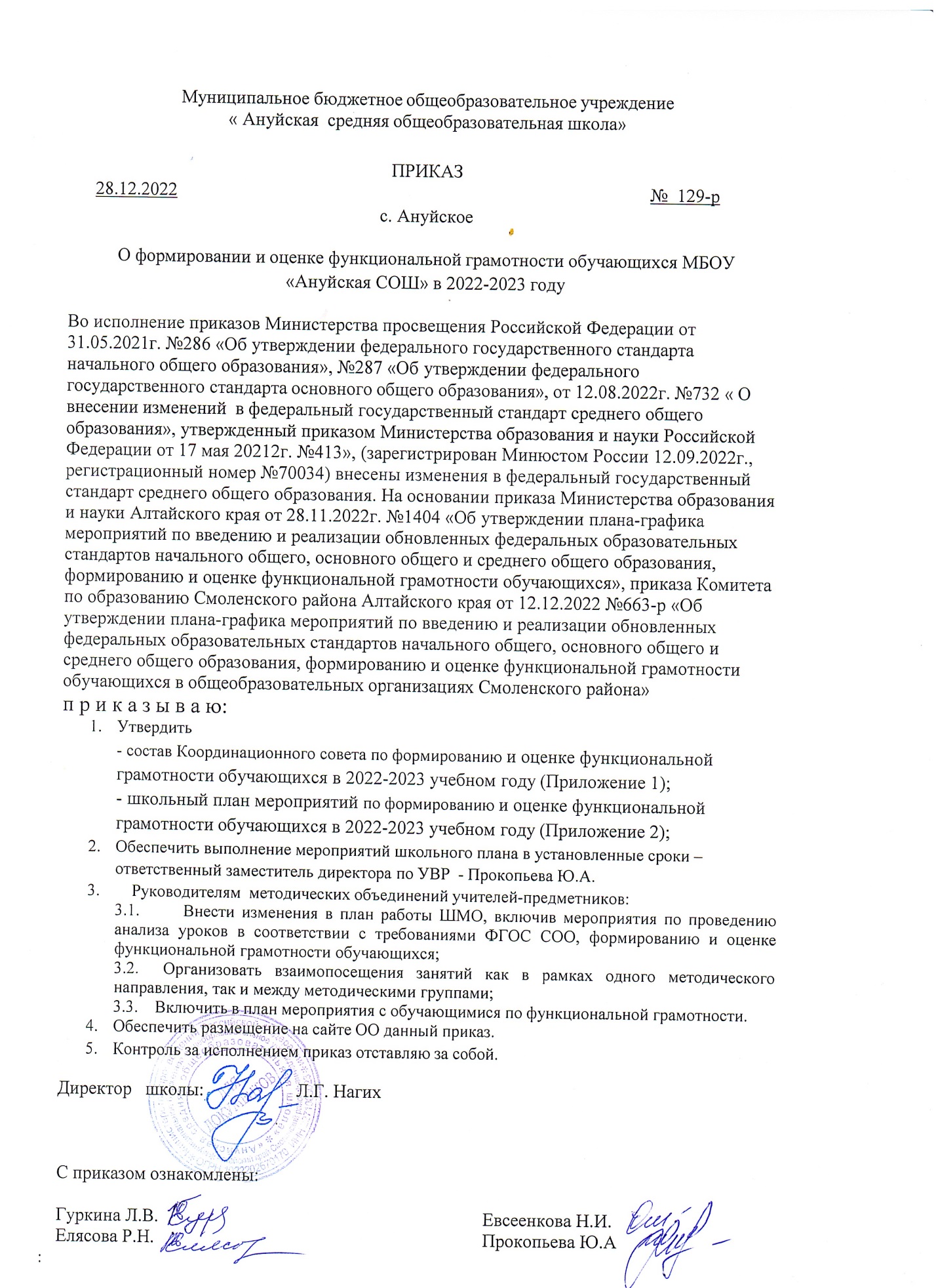 Приложение 1 к приказу № 129-рот 28.12.2022гСостав Координационного совета по формированию и оценке функциональной грамотности обучающихся МБОУ «Ануйская СОШ» в 2022-2023 учебном годуПриложение 2 к приказу № 129-р от 28.12.2022г                       План мероприятий, направленный на формирование и оценку функциональной грамотности обучающихсяв МБОУ «Ануйская  СОШ» в 2022-2023 учебном году№п/пФИО  Должность 1Гуркина Любовь ВасильевнаРуководитель ШМО учителей математики и естественных наук2Евсенкова Наталья ИвановнаРукводитель ШМО учителей начальных классов3Елясова Раиса НиколаевнаРуководитель ШМО учителей гуманитарногоцикла4Прокопьева Юлия АлександровнаЗаместитель директора по УВР№МероприятияСрок исполненияОтветственныеПланируемый результат1. Организационно-управленческая деятельность1. Организационно-управленческая деятельность1. Организационно-управленческая деятельность1. Организационно-управленческая деятельность1. Организационно-управленческая деятельность1Разработка и утверждение школьного плана мероприятий, направленных на реализацию федеральных государственных образовательных стандартов начального общего, основного общего и среднего общего образования (далее – обновленные ФГОС НОО, ООО и СОО), формирование и оценку функциональнойграмотности (далее - ФГ) обучающихся в МБОУ«Ануйская СОШ» в 2022-2023 учебном году.декабрь 2022Руководители ШМО, Прокопьева Ю.А.Школьный план мероприятий2Утверждение координационного центра организации работы пореализации ФГОС, формированию и оценке ФГДекабрь 2022Прокопьева Ю.А..Утверждение состав школьного координационного центра2Формирование базы данныхучителей, участвующих вдекабрь 2022Прокопьева Ю.А.База данных учителей, участвующих вформировании ФГформировании ФГ3Повышение квалификации  педагогов повопросам ФГВ течение годаПрокопьева Ю.А.,педагогиПрохождение  курсов ПК4Участие в краевых диагностических работах пооценке ФГВ течение года Прокопьева Ю.А.Анализ полученных результатов при прохождение краевых диагностических работ, в случаенеобходимости5Участие в краевых совещаниях, вебинарах для управленческих команд образовательных организаций (далее – «ОО») по управлению ОО вусловиях реализации ФГОСВ течение годаПрокопьева Ю.А., руководители ШМООрганизационно-методическое сопровождение по реализации ФГОС и формированию ФГ6Дополнение Планов работы школьных методических объединений вчасти формирования и оценке ФГДекабрь 2022, январь  2023Руководители ШМОПланы работы ШМО с внесенными изменениями7Внедрение в учебный процесс банка заданий для оценки функциональнойграмотностиВ течение годаУчителя-предметникиИспользование  банка заданий8Внедрение технологий/методик профилактики и коррекцииучебной неуспешностиВ течение годаПрокопьева Ю.А.,Учителя-предметникиРасписание консультация для  обучающихся, имеющих трудности в освоении ООП организована помощь9Организация и проведение родительских	собраний информационных кампаний по     вопросам     реализацииФГОС,   формировании   ФГ,В течение годаПрокопьева Ю.А.,Учителя-предметникиРодительские собрания, всеобучи. участия	в региональной   иобщероссийской	оценке качества образования10Проведение	мониторинга готовности ОО к реализацииФГОС СООМай-август 2023Прокопьева Ю.А..Выявление уровень готовности ОО к введению ФГОС СОО с 01.09.202311Проведение мониторинга соответствия программ учебных предметов, курсов,модулей, курсов внеурочной деятельности ФГОСЯнварь – май 2023Прокопьева Ю.А.Справка 12Проведение тренировок с обучающимися повыявлению знаний, направленных наформирование ФГВ течение годаУчителя- предметники, Прокопьева Ю.А.График тренировочных мероприятий 16Организация участия школ района в Региональной оценке качества образованияпо модели PISA-2023По отдельному графикуПрокопьева Ю.А.17Участие в семинаре – практикуме для руководителей ОО оподготовке к введениюФевраль - 2023Прокопьева Ю.А.ФГОС СОО2. Работа с педагогами и образовательными организациями2. Работа с педагогами и образовательными организациями2. Работа с педагогами и образовательными организациями2. Работа с педагогами и образовательными организациями2. Работа с педагогами и образовательными организациями2.1.	Повышение квалификации педагогов по вопросам формирования и оценки функциональной грамотности обучающихся2.1.	Повышение квалификации педагогов по вопросам формирования и оценки функциональной грамотности обучающихся2.1.	Повышение квалификации педагогов по вопросам формирования и оценки функциональной грамотности обучающихся2.1.	Повышение квалификации педагогов по вопросам формирования и оценки функциональной грамотности обучающихся2.1.	Повышение квалификации педагогов по вопросам формирования и оценки функциональной грамотности обучающихся2.1.1Обеспечить прохождение учителями курсов повышения квалификации повопросам реализации ФГОС НОО, ООО и СООВ течение годаПрокопьева Ю.А.,Учителя-предметникиДокументы, подтверждающие прохождение курсов  повышения квалификации.2.1.2Обеспечить прохождение учителями курсов повышения квалификации по вопросам формирования и оценке функциональнойграмотности обучающихсяВ течение годаПрокопьева Ю.А.,Учителя-предметникиДокументы, подтверждающие прохождение курсов  повышения квалификации.2.1.3Мониторинг прохождения курсов повышенияквалификацииВ течение годаПрокопьева Ю.А.Контроль за прохождением курсов ПК2.2. Совершенствование и организация методической поддержки педагогов и образовательных организаций по формированию иоценки функциональной грамотности обучающихся2.2. Совершенствование и организация методической поддержки педагогов и образовательных организаций по формированию иоценки функциональной грамотности обучающихся2.2. Совершенствование и организация методической поддержки педагогов и образовательных организаций по формированию иоценки функциональной грамотности обучающихся2.2. Совершенствование и организация методической поддержки педагогов и образовательных организаций по формированию иоценки функциональной грамотности обучающихся2.2. Совершенствование и организация методической поддержки педагогов и образовательных организаций по формированию иоценки функциональной грамотности обучающихся2.2.1Организация работы школьных методических объединений по вопросам реализации ФГОС НОО, ООО и СОО, формированиюи оценке ФГ.В течение годаРуководители ШМОМетодические семинары по оказанию помощи учителям – предметникам2.2.2Участие в вебинарах и онлайн - консультациях для участников региональнойоценки качества образования по модели PISA – 2023.По отдельному графику в течение 2023 годаАрбакова И.В. Руководители ООАдресная методическая поддержка учителей.2.2.3Участие в муниципальном методическом дне повопросам реализации ФГОСПо плануПрокопьева Ю.А.и формировании ФГ,использовании нового учебного оборудования2.2.4Участие в Сетевом семинаре учителей музыки и ИЗО«Реализация системно-деятельностного подхода на уроках изобразительногоискусства, музыки»Февраль 2023Феофанова Л.А.Повышение уровня теоретической подготовки, педагогического и методического мастерства педагогов; использование современных форм демонстрации педагогического опыта. Консультативная помощь молодым педагогам2.2.6Участие в муниципальном семинаре учителей русского языка по вопросу«Формирование и оценка функциональной грамотности обучающихся: методические особенности формирования языковойфункциональной грамотности».Февраль 2023Елясова Р.Н.Елясова И.В.Повышение уровня теоретической подготовки, педагогического и методического мастерства педагогов; использование современных форм демонстрации педагогического опыта. Консультативная помощь молодым педагогам2.2.7Участие в районном семинаре учителей истории и обществознания«Компетентностный подход в формировании и оценке функциональнойграмотности учащихся»Февраль 2023Прокопьев С.В.Повышение уровня теоретической подготовки, педагогического и методического мастерства педагогов; использование современных форм демонстрации педагогического опыта. Консультативная помощь молодым педагогам2.3. Мероприятия по разработке научно – методического обеспечения по формированию и оценке функциональной грамотностиобучающихся.2.3. Мероприятия по разработке научно – методического обеспечения по формированию и оценке функциональной грамотностиобучающихся.2.3. Мероприятия по разработке научно – методического обеспечения по формированию и оценке функциональной грамотностиобучающихся.2.3. Мероприятия по разработке научно – методического обеспечения по формированию и оценке функциональной грамотностиобучающихся.2.3. Мероприятия по разработке научно – методического обеспечения по формированию и оценке функциональной грамотностиобучающихся.2.4.1Использование в учебном процессе пособия по формированию и диагностике ФГ школьников (для учителей математики),разработанного АИРОПри поступлении пособияУчителя математикиМетодическая поддержка учителей математики3. Работа с обучающимися3. Работа с обучающимися3. Работа с обучающимися3. Работа с обучающимися3. Работа с обучающимися3.1Организация участия в образовательных событиях по ФГ для обучающихся 5-9классовВ течение годаПрокопьева Ю.А.,учителя- предметникиФормирование функциональной грамотности3.2Участие в IV Всероссийском чемпионате по ФГЯнварь – март 2023Учителя- предметникиФормирование компонентов ФГ(математической, финансовой, креативного мышления и глобальных компетенций).3.3Формирование функциональной грамотности в работецентров «Точка роста»в течение годаПрокопьева Ю.А.,Педагоги центра«точка роста»№Расписание занятий 